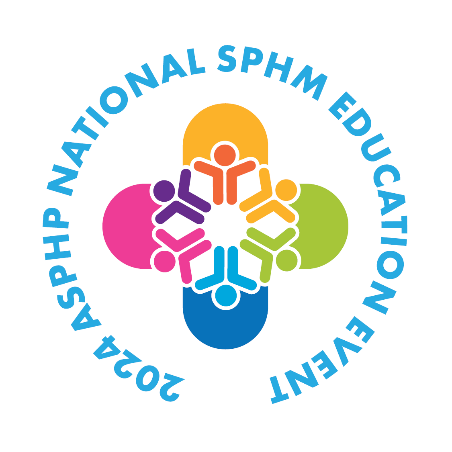 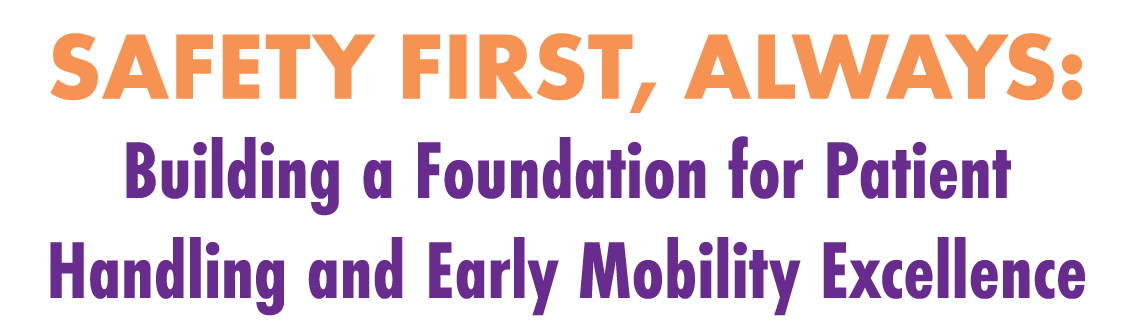 SPONSORSHIP OPPORTUNITIES/ EXHIBIT SPACE APPLICATION & INVOICEPLEASE PRINT *Contact Person will receive all correspondence related to Exhibit Hall including special promotions, drayage, rental forms, invoices and booth personnel registration forms. Please forward to booth representatives.SPONSORSHIPGrand Opening Reception Sponsor $8,500 After Oct 31, 2023 $9,500 Keynote Speaker Sponsor $8,500 After Oct 31, 2023 $9,500 General Session Speaker Sponsor $7,000 After Oct 31, 2023 $8,000Annual Membership Reception Sponsor $4,500 After Oct 31, 2023 $5,500 Lunch Sponsor $4,500 After Oct 31, 2023 $5,500   Day One  Day Two  Break and Breakfast Sponsor $3,500 After Oct 31, 2023 $4,500 Select - Breakfast:  Day One  Day Two  AND/OR Break:  Day One Morning Break  Day One Morning Break			  Day Two Morning Break  Day Two Morning BreakAttendee Bag Sponsor $3,900 After Oct 31, 2023 $4,500 Lanyard Sponsor $3,200 After Oct 31, 2023 $3,700  Breakout Session Sponsor $1,500 After Oct 31, 2023 $2,000 Attendee Mailing List $200 per listE-Blast Email Service $200 per email   pre-event   post-eventEvent Booklet Color AdInside Front Cover, Inside Back Cover, Back Cover: Full page $1,250; Non- Exhibitor $1.750 Inside Page: Full Page $800; Non-Exhibitor $1,200Inside Page: Half Page $500; Non-Exhibitor $750 Marketing Material in Attendee Bags: $500; Non-Exhibitor $1,000EXHIBIT BOOTH Early Bird (before Oct 31, 2023) $4,400; Nov 1, 2023 – Jan 15, 2024 $5,400;    Jan 15 – Feb 28, 2024 $6,400 No Registration will be accepted after Feb 28, 2024. ASPHP Current Sponsor receives 5% discount on exhibit booth.Payment Method   Credit Card (circle one)    Visa     MasterCard      American Express  Discover Check – Make payable to ASPHP. Mail to: ASPHP Headquarters, 125 Warrendale Bayne Road, Ste 375, Warrendale, PA 15086. Or e-mail your registration to Annie Wiest at awiest@asphp.org. CANCELLATION POLICY: No refund will be made for any sponsorship cancellation. Should the exhibitor be unable to occupy and use the contracted exhibit space, the exhibitor must promptly notify the ASPHP National Office in writing. All sums paid for exhibit space by the exhibitor, less a handling charge of 40% of the net contract price, will be refunded if cancellation is made before Oct 31, 2023. All sums paid for the exhibit space by the exhibitor, less a handling charge of 60% of the net contract price, will be refunded if the cancellation is made before Jan 31, 2024. No refunds or cancellations will be made after Jan 31, 2024. After Jan 31, 2024, the exhibiting company will remain liable for the full cost of the original exhibit space.Sponsorship opportunities and exhibit booths are first-come, first-served basis due to a limited number of slots available. ASPHP reserves the sole and exclusive right to assign exhibit space.Company NameCompany NameCompany NameContact Person *Contact Person *Contact Person *Contact Person *TitleTitleAddressAddressCityStateZipWebsiteWebsiteE-mailE-mailPhonePhoneCompany Products/ServicesCompany Products/ServicesCompany Products/ServicesHow did you learn about this conference?How did you learn about this conference?How did you learn about this conference?How did you learn about this conference?How did you learn about this conference?How did you learn about this conference?How did you learn about this conference?No. of Booth Spaces Reserved$Total Amount:Credit Card#Expiration DateCardholder Name: (3 or 4 digit security code)Card billing address: